ОБЩИЕ СВЕДЕНИЯ Учебная дисциплина «Инновационные технологии в производстве крученой и фасонной пряжи» изучается в шестом семестре.Курсовая работа –  предусмотрена в шестом семестреФорма промежуточной аттестации: экзаменМесто учебной дисциплины в структуре ОПОПУчебная дисциплина «Инновационные технологии в производстве крученой и фасонной пряжи» относится к вариативной части Блока I.Основой для освоения дисциплины «Инновационные технологии в производстве крученой и фасонной пряжи» являются результаты обучения по предшествующим дисциплинам и практикам:Основы технологических процессов производства пряжи;Сырье. Ассортимент и свойства натуральных и химических волокон;Текстильное материаловедение;Передовые текстильные технологии зарубежных фирм.Результаты обучения по дисциплины «Инновационные технологии в производстве крученой и фасонной пряжи» используются при изучении следующих дисциплин и прохождения практик:Проектирование текстильных технологий;Производственная практика. Технологическая  (проектно-технологическая) практика.Результаты освоения дисциплины «Инновационные технологии в производстве крученой и фасонной пряжи» в дальнейшем будут использованы при прохождении производственной практики. преддипломной  практики и  выполнении выпускной квалификационной работы. ЦЕЛИ И ПЛАНИРУЕМЫЕ РЕЗУЛЬТАТЫ ОБУЧЕНИЯ ПО ДИСЦИПЛИНЕ Целями изучения дисциплины «Инновационные технологии в производстве крученой и фасонной пряжи» являются: изучение теоретических основ технологии кручения, методов управления и оптимизации технологических процессов производства крученой и фасонной пряжи;изучение способов получений крученой и фасонной пряжи различного назначения;  изучение методов расчета технологических параметров производственного  оборудования;формирование навыков проектирования технологий производства крученой и фасонной пряжи;формирование у обучающихся компетенций, установленных образовательной программой в соответствии с ФГОС ВО по данной дисциплине. Результатом обучения по учебной дисциплине является овладение обучающимися знаниями, умениями, навыками и опытом деятельности, характеризующими процесс формирования компетенций и обеспечивающими достижение планируемых результатов освоения учебной дисциплиныФормируемые компетенции, индикаторы достижения компетенций, соотнесённые с планируемыми результатами обучения по дисциплине:СТРУКТУРА И СОДЕРЖАНИЕ УЧЕБНОЙ ДИСЦИПЛИНЫОбщая трудоёмкость учебной дисциплины по учебному плану составляет:Структура учебной дисциплины для обучающихся по видам занятий (очная форма обучения)Структура учебной дисциплины для обучающихся по разделам и темам дисциплины: (очная форма обучения)Краткое содержание учебной дисциплиныОрганизация самостоятельной работы обучающихсяСамостоятельная работа студента – обязательная часть образовательного процесса, направленная на развитие готовности к профессиональному и личностному самообразованию, на проектирование дальнейшего образовательного маршрута и профессиональной карьеры.Самостоятельная работа обучающихся по дисциплине организована как совокупность аудиторных и внеаудиторных занятий и работ, обеспечивающих успешное освоение дисциплины. Аудиторная самостоятельная работа обучающихся по дисциплине выполняется на учебных занятиях под руководством преподавателя и по его заданию. Аудиторная самостоятельная работа обучающихся входит в общий объем времени, отведенного учебным планом на аудиторную работу, и регламентируется расписанием учебных занятий. Внеаудиторная самостоятельная работа обучающихся – планируемая учебная, научно-исследовательская, практическая работа обучающихся, выполняемая во внеаудиторное время по заданию и при методическом руководстве преподавателя, но без его непосредственного участия, расписанием учебных занятий не регламентируется.Внеаудиторная самостоятельная работа обучающихся включает в себя:подготовку к лекциям,  лабораторным работам, экзаменам;изучение учебных пособий;изучение теоретического и практического материала по рекомендованным источникам;подготовка к выполнению лабораторных работ и отчетов по ним;выполнение курсовых работ;подготовка к промежуточной аттестации в течение семестра.Самостоятельная работа обучающихся с участием преподавателя в форме иной контактной работы предусматривает групповую и индивидуальную работу с обучающимися и включает в себя:проведение индивидуальных и групповых консультаций по отдельным темам/разделам дисциплины;проведение консультаций перед экзаменом.Перечень разделов/тем/, полностью или частично отнесенных на самостоятельное изучение с последующим контролем: Применение электронного обучения, дистанционных образовательных технологийПри реализации программы учебной дисциплины возможно применение электронного обучения и дистанционных образовательных технологий.Реализация программы учебной дисциплины с применением электронного обучения и дистанционных образовательных технологий регламентируется действующими локальными актами университета.Применяются следующий вариант  реализации программы с использованием ЭО и ДОТВ электронную образовательную среду, по необходимости, могут быть перенесены отдельные виды учебной деятельности:РЕЗУЛЬТАТЫ ОБУЧЕНИЯ ПО ДИСЦИПЛИНЕ. КРИТЕРИИ ОЦЕНКИ УРОВНЯ СФОРМИРОВАННОСТИ КОМПЕТЕНЦИЙ, СИСТЕМА И ШКАЛА ОЦЕНИВАНИЯСоотнесение планируемых результатов обучения с уровнями сформированности компетенций.ОЦЕНОЧНЫЕ СРЕДСТВА ДЛЯ ТЕКУЩЕГО КОНТРОЛЯ УСПЕВАЕМОСТИ И ПРОМЕЖУТОЧНОЙ АТТЕСТАЦИИ, ВКЛЮЧАЯ САМОСТОЯТЕЛЬНУЮ РАБОТУ ОБУЧАЮЩИХСЯПри проведении контроля самостоятельной работы обучающихся, текущего контроля и промежуточной аттестации по учебной дисциплине «Инновационные технологии в производстве крученой и фасонной пряжи»  проверяется уровень сформированности у обучающихся компетенций и запланированных результатов обучения по дисциплине, указанных в разделе 2 настоящей программы.Формы текущего контроля успеваемости, примеры типовых заданий: Критерии, шкалы оценивания текущего контроля успеваемости:Промежуточная аттестация:Критерии, шкалы оценивания промежуточной аттестации учебной дисциплины/модуля:Примерная тема курсовой работыВыбрать технологическое оборудование и рассчитать план кручения в соответствии с индивидуальным заданиемКритерии, шкалы оценивания курсовой работыСистема оценивания результатов текущего контроля и промежуточной аттестации.Оценка по дисциплине выставляется обучающемуся с учётом результатов текущей и промежуточной аттестации.ОБРАЗОВАТЕЛЬНЫЕ ТЕХНОЛОГИИРеализация программы предусматривает использование в процессе обучения следующих образовательных технологий:проектная деятельность;групповые дискуссии;преподавание дисциплины на основе результатов научных исследований;дистанционные образовательные технологии;использование на лекционных занятиях видеоматериалов и наглядных пособий.ПРАКТИЧЕСКАЯ ПОДГОТОВКАПрактическая подготовка в рамках учебной дисциплины не реализуется.ОРГАНИЗАЦИЯ ОБРАЗОВАТЕЛЬНОГО ПРОЦЕССА ДЛЯ ЛИЦ С ОГРАНИЧЕННЫМИ ВОЗМОЖНОСТЯМИ ЗДОРОВЬЯПри обучении лиц с ограниченными возможностями здоровья и инвалидов используются подходы, способствующие созданию безбарьерной образовательной среды: технологии дифференциации и индивидуального обучения, применение соответствующих методик по работе с инвалидами, использование средств дистанционного общения, проведение дополнительных индивидуальных консультаций по изучаемым теоретическим вопросам и практическим занятиям, оказание помощи при подготовке к промежуточной аттестации.При необходимости рабочая программа дисциплины может быть адаптирована для обеспечения образовательного процесса лицам с ограниченными возможностями здоровья, в том числе для дистанционного обучения.Учебные и контрольно-измерительные материалы представляются в формах, доступных для изучения студентами с особыми образовательными потребностями с учетом нозологических групп инвалидов:Для подготовки к ответу на практическом занятии, студентам с ограниченными возможностями здоровья среднее время увеличивается по сравнению со средним временем подготовки обычного студента.Для студентов с инвалидностью или с ограниченными возможностями здоровья форма проведения текущей и промежуточной аттестации устанавливается с учетом индивидуальных психофизических особенностей (устно, письменно на бумаге, письменно на компьютере, в форме тестирования и т.п.). Промежуточная аттестация по дисциплине может проводиться в несколько этапов в форме рубежного контроля по завершению изучения отдельных тем дисциплины. При необходимости студенту предоставляется дополнительное время для подготовки ответа на зачете или экзамене.Для осуществления процедур текущего контроля успеваемости и промежуточной аттестации обучающихся создаются, при необходимости, фонды оценочных средств, адаптированные для лиц с ограниченными возможностями здоровья и позволяющие оценить достижение ими запланированных в основной образовательной программе результатов обучения и уровень сформированности всех компетенций, заявленных в образовательной программе.МАТЕРИАЛЬНО-ТЕХНИЧЕСКОЕ ОБЕСПЕЧЕНИЕ ДИСЦИПЛИНЫ Характеристика материально-технического обеспечения дисциплины соответствует  требованиями ФГОС ВО.Материально-техническое обеспечение дисциплины при обучении с использованием традиционных технологий обучения.Материально-техническое обеспечение учебной дисциплины при обучении с использованием электронного обучения и дистанционных образовательных технологий.Технологическое обеспечение реализации программы осуществляется с использованием элементов электронной информационно-образовательной среды университета.10. УЧЕБНО-МЕТОДИЧЕСКОЕ И ИНФОРМАЦИОННОЕ ОБЕСПЕЧЕНИЕ УЧЕБНОЙ ДИСЦИПЛИНЫ/УЧЕБНОГО МОДУЛЯ11. ИНФОРМАЦИОННОЕ ОБЕСПЕЧЕНИЕ УЧЕБНОГО ПРОЦЕССАРесурсы электронной библиотеки, информационно-справочные системы и профессиональные базы данных:11.2.  Перечень программного обеспечения ЛИСТ УЧЕТА ОБНОВЛЕНИЙ РАБОЧЕЙ ПРОГРАММЫ УЧЕБНОЙ ДИСЦИПЛИНЫ/МОДУЛЯВ рабочую программу учебной дисциплины/модуля внесены изменения/обновления и утверждены на заседании кафедры:Министерство науки и высшего образования Российской ФедерацииМинистерство науки и высшего образования Российской ФедерацииФедеральное государственное бюджетное образовательное учреждениеФедеральное государственное бюджетное образовательное учреждениевысшего образованиявысшего образования«Российский государственный университет им. А.Н. Косыгина«Российский государственный университет им. А.Н. Косыгина(Технологии. Дизайн. Искусство)»(Технологии. Дизайн. Искусство)»Институт Текстильный Кафедра Текстильных технологийРАБОЧАЯ ПРОГРАММАУЧЕБНОЙ ДИСЦИПЛИНЫРАБОЧАЯ ПРОГРАММАУЧЕБНОЙ ДИСЦИПЛИНЫРАБОЧАЯ ПРОГРАММАУЧЕБНОЙ ДИСЦИПЛИНЫИнновационные технологии в производстве крученой и фасонной пряжиИнновационные технологии в производстве крученой и фасонной пряжиИнновационные технологии в производстве крученой и фасонной пряжиУровень образования бакалавриатбакалавриатНаправление подготовки29.03.02 Технологии и проектирование текстильных изделийПрофиль/СпециализацияИнновационные текстильные технологииИнновационные текстильные технологииСрок освоения образовательной программы по очной форме обучения4 года4 годаФорма обученияочнаяочнаяРабочая программа учебной дисциплины «Инновационные технологии в производстве крученой и фасонной пряжи» основной профессиональной образовательной программы высшего образования, рассмотрена и одобрена на заседании кафедры, протокол №  11   от 24.06.2021 г.Рабочая программа учебной дисциплины «Инновационные технологии в производстве крученой и фасонной пряжи» основной профессиональной образовательной программы высшего образования, рассмотрена и одобрена на заседании кафедры, протокол №  11   от 24.06.2021 г.Рабочая программа учебной дисциплины «Инновационные технологии в производстве крученой и фасонной пряжи» основной профессиональной образовательной программы высшего образования, рассмотрена и одобрена на заседании кафедры, протокол №  11   от 24.06.2021 г.Рабочая программа учебной дисциплины «Инновационные технологии в производстве крученой и фасонной пряжи» основной профессиональной образовательной программы высшего образования, рассмотрена и одобрена на заседании кафедры, протокол №  11   от 24.06.2021 г.Разработчики рабочей программы «Инновационные технологии в производстве крученой и фасонной пряжи»Разработчики рабочей программы «Инновационные технологии в производстве крученой и фасонной пряжи»Разработчики рабочей программы «Инновационные технологии в производстве крученой и фасонной пряжи»Разработчики рабочей программы «Инновационные технологии в производстве крученой и фасонной пряжи»к.т.н., доцент 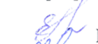 Е.В. ГрязноваЕ.В. ГрязноваЗаведующий кафедрой:Заведующий кафедрой:д.т.н., профессор А.Ф. ПлехановКод и наименование компетенцииКод и наименование индикаторадостижения компетенцииПланируемые результаты обучения по дисциплине ПК-3 Способен осуществлять технический контроль технологических процессов и правил техники безопасности текстильного производстваИД-ПК-3.1 Оценка видов сырья для текстильного производства, видов технологического оборудования, принципов работы, технологических параметров и методов их измерения и  регулировки.- Применяет нормативно-техническую документацию и стандарты при оценке свойств волокон и пряжи для проектирования  технологии  крученой пряжи различного назначения.- Проводит технологический расчет  заправки технологического оборудования с учетом нормативной и технологической документации.- Изучает современное состояние науки и техники в области исследования и производства крученой и фасонной пряжи; - Применяет инновационные технологии в области исследования и производства крученой и фасонной пряжи.ПК-4 Способен разрабатывать и реализовывать проекты и бизнес-планы на текстильных предприятиях и применять технологические новации в сфере текстильного производстваИД-ПК-4.3  Поиск и внедрение технологических новаций в текстильном производстве, оценка их экономической эффективности,  определение потребностей в их реализации в сфере текстильного производства.- Применяет нормативно-техническую документацию и стандарты при оценке свойств волокон и пряжи для проектирования  технологии  крученой пряжи различного назначения.- Проводит технологический расчет  заправки технологического оборудования с учетом нормативной и технологической документации.- Изучает современное состояние науки и техники в области исследования и производства крученой и фасонной пряжи; - Применяет инновационные технологии в области исследования и производства крученой и фасонной пряжи.Очная форма обучения4з.е.144час.Структура и объем дисциплиныСтруктура и объем дисциплиныСтруктура и объем дисциплиныСтруктура и объем дисциплиныСтруктура и объем дисциплиныСтруктура и объем дисциплиныСтруктура и объем дисциплиныСтруктура и объем дисциплиныСтруктура и объем дисциплиныСтруктура и объем дисциплиныОбъем дисциплины по семестрамформа промежуточной аттестациивсего, часКонтактная аудиторная работа, часКонтактная аудиторная работа, часКонтактная аудиторная работа, часКонтактная аудиторная работа, часСамостоятельная работа обучающегося, часСамостоятельная работа обучающегося, часСамостоятельная работа обучающегося, часОбъем дисциплины по семестрамформа промежуточной аттестациивсего, часлекции, часпрактические занятия, часлабораторные занятия, часпрактическая подготовка, часкурсовая работа/курсовой проектсамостоятельная работа обучающегося, часпромежуточная аттестация, час6 семестрэкзамен,курсовая работа1442436183036Всего:экзамен,курсовая работа1442436183036Планируемые (контролируемые) результаты освоения: код(ы) формируемой(ых) компетенции(й) и индикаторов достижения компетенцийНаименование разделов, тем;форма(ы) промежуточной аттестацииВиды учебной работыВиды учебной работыВиды учебной работыВиды учебной работыСамостоятельная работа, часВиды и формы контрольных мероприятий, обеспечивающие по совокупности текущий контроль успеваемости;формы промежуточного контроля успеваемостиПланируемые (контролируемые) результаты освоения: код(ы) формируемой(ых) компетенции(й) и индикаторов достижения компетенцийНаименование разделов, тем;форма(ы) промежуточной аттестацииКонтактная работаКонтактная работаКонтактная работаКонтактная работаСамостоятельная работа, часВиды и формы контрольных мероприятий, обеспечивающие по совокупности текущий контроль успеваемости;формы промежуточного контроля успеваемостиПланируемые (контролируемые) результаты освоения: код(ы) формируемой(ых) компетенции(й) и индикаторов достижения компетенцийНаименование разделов, тем;форма(ы) промежуточной аттестацииЛекции, часПрактические занятия, часЛабораторные работы/ индивидуальные занятия, часПрактическая подготовка, часСамостоятельная работа, часВиды и формы контрольных мероприятий, обеспечивающие по совокупности текущий контроль успеваемости;формы промежуточного контроля успеваемостиШестой семестрШестой семестрШестой семестрШестой семестрШестой семестрШестой семестрШестой семестр243648ПК-3 ИД-ПК-3.1ПК-4ИД-ПК-4.3Раздел I. Подготовка пряжи к кручению.41210ПК-3 ИД-ПК-3.1ПК-4ИД-ПК-4.3Лекция 1.1Цель подготовки пряжи к кручению. Технология получения крученой пряжи. Анализ работы мотальных машин и автоматов.2Формы текущего контроля по разделу I:устная дискуссия по темам лекций;контрольная работа;защита лабораторных работ.ПК-3 ИД-ПК-3.1ПК-4ИД-ПК-4.3Лекция 1.2Цель и сущность процесса трощения. Анализ работы тростильных машин.2Формы текущего контроля по разделу I:устная дискуссия по темам лекций;контрольная работа;защита лабораторных работ.ПК-3 ИД-ПК-3.1ПК-4ИД-ПК-4.3Лабораторная работа 1.1Изучение устройства и работы мотальных машин и автоматов.22Формы текущего контроля по разделу I:устная дискуссия по темам лекций;контрольная работа;защита лабораторных работ.ПК-3 ИД-ПК-3.1ПК-4ИД-ПК-4.3Лабораторная работа 1.2Изучение устройства и работы тростильных машин.22Формы текущего контроля по разделу I:устная дискуссия по темам лекций;контрольная работа;защита лабораторных работ.ПК-3 ИД-ПК-3.1ПК-4ИД-ПК-4.3Лабораторная работа 1.3Расчет ширины контрольных щелей нитеочистителей мотальных автоматов и тростильных машин.22Формы текущего контроля по разделу I:устная дискуссия по темам лекций;контрольная работа;защита лабораторных работ.ПК-3 ИД-ПК-3.1ПК-4ИД-ПК-4.3Лабораторная работа 1.4Расчет скорости перематывания и трощения.22Формы текущего контроля по разделу I:устная дискуссия по темам лекций;контрольная работа;защита лабораторных работ.ПК-3 ИД-ПК-3.1ПК-4ИД-ПК-4.3Лабораторная работа 1.5Расчет производительности мотальных и тростильных машин, времени наработки бобин и времени сматывания пряжи с бобины или початка.42Формы текущего контроля по разделу I:устная дискуссия по темам лекций;контрольная работа;защита лабораторных работ.ПК-3 ИД-ПК-3.1ПК-4ИД-ПК-4.3Раздел II. Основы теории кручения.162014ПК-3 ИД-ПК-3.1ПК-4ИД-ПК-4.3Лекция 2.1Цель и сущность процесса кручения. Физико-механические свойства крученой пряжи.2Формы текущего контроля по разделу II:устная дискуссия по темам лекций;       2.    контрольная работа;       3.    защита лабораторных работ.ПК-3 ИД-ПК-3.1ПК-4ИД-ПК-4.3Лекция 2.2Процесс кручения на кольцевых крутильных машинах.2Формы текущего контроля по разделу II:устная дискуссия по темам лекций;       2.    контрольная работа;       3.    защита лабораторных работ.ПК-3 ИД-ПК-3.1ПК-4ИД-ПК-4.3Лекция2. 3Изготовление крученой пряжи на прядильно-крутильных машинах.2Формы текущего контроля по разделу II:устная дискуссия по темам лекций;       2.    контрольная работа;       3.    защита лабораторных работ.ПК-3 ИД-ПК-3.1ПК-4ИД-ПК-4.3Лекция 2.4Изготовление крученой пряжи двойным (или двухзонным) способом кручения.4Формы текущего контроля по разделу II:устная дискуссия по темам лекций;       2.    контрольная работа;       3.    защита лабораторных работ.ПК-3 ИД-ПК-3.1ПК-4ИД-ПК-4.3Лекция 2.5Изготовление крученой пряжи двухстадийным способом кручения2Формы текущего контроля по разделу II:устная дискуссия по темам лекций;       2.    контрольная работа;       3.    защита лабораторных работ.ПК-3 ИД-ПК-3.1ПК-4ИД-ПК-4.3Лекция 2.6Изготовление крученой пряжи на пневмомеханических прядильных машинах.2Формы текущего контроля по разделу II:устная дискуссия по темам лекций;       2.    контрольная работа;       3.    защита лабораторных работ.ПК-3 ИД-ПК-3.1ПК-4ИД-ПК-4.3Лекция 2.7Ассортимент швейных ниток и ниточных изделий.2Формы текущего контроля по разделу II:устная дискуссия по темам лекций;       2.    контрольная работа;       3.    защита лабораторных работ.ПК-3 ИД-ПК-3.1ПК-4ИД-ПК-4.3Лабораторная работа 2.1Кольцевые крутильные машины легкого типа сухого и мокрого кручения.22Формы текущего контроля по разделу II:устная дискуссия по темам лекций;       2.    контрольная работа;       3.    защита лабораторных работ.ПК-3 ИД-ПК-3.1ПК-4ИД-ПК-4.3Лабораторная работа 2.2Кольцевые крутильные машины тяжелого типа сухого и мокрого кручения.22Формы текущего контроля по разделу II:устная дискуссия по темам лекций;       2.    контрольная работа;       3.    защита лабораторных работ.ПК-3 ИД-ПК-3.1ПК-4ИД-ПК-4.3Лабораторная работа 2.3Прядильно-крутильная машина ПК-100. 22Формы текущего контроля по разделу II:устная дискуссия по темам лекций;       2.    контрольная работа;       3.    защита лабораторных работ.ПК-3 ИД-ПК-3.1ПК-4ИД-ПК-4.3Лабораторная работа 2.4Расчет крутки пряжи, производительности веретен, времени наработки съема на кольцевых крутильных и прядильно-крутильных машинах.42Формы текущего контроля по разделу II:устная дискуссия по темам лекций;       2.    контрольная работа;       3.    защита лабораторных работ.ПК-3 ИД-ПК-3.1ПК-4ИД-ПК-4.3Лабораторная работа 2.5Технологический расчет и заправка машины двойного кручения VTS 07/02.42Формы текущего контроля по разделу II:устная дискуссия по темам лекций;       2.    контрольная работа;       3.    защита лабораторных работ.ПК-3 ИД-ПК-3.1ПК-4ИД-ПК-4.3Лабораторная работа 2.6Расчет крутки пряжи, производительности веретен машин двойного кручения.42Формы текущего контроля по разделу II:устная дискуссия по темам лекций;       2.    контрольная работа;       3.    защита лабораторных работ.ПК-3 ИД-ПК-3.1ПК-4ИД-ПК-4.3Лабораторная работа 2.7Изучение процессов изготовления швейных ниток22Формы текущего контроля по разделу II:устная дискуссия по темам лекций;       2.    контрольная работа;       3.    защита лабораторных работ.ПК-3 ИД-ПК-3.1ПК-4ИД-ПК-4.3Раздел III Классификация и производство фасонной пряжи.446Формы текущего контроля по разделу III:устная дискуссия по темам лекций;       2.    защита лабораторных работ.ПК-3 ИД-ПК-3.1ПК-4ИД-ПК-4.3Лекция 3.1Классификация и виды фасонной  пряжи. 2Формы текущего контроля по разделу III:устная дискуссия по темам лекций;       2.    защита лабораторных работ.ПК-3 ИД-ПК-3.1ПК-4ИД-ПК-4.3Лекция 3.2Способы производства  фасонно-крученой пряжи.2Формы текущего контроля по разделу III:устная дискуссия по темам лекций;       2.    защита лабораторных работ.ПК-3 ИД-ПК-3.1ПК-4ИД-ПК-4.3Лабораторная работа 3.1 Способы меланжирования хлопкового волокна24Формы текущего контроля по разделу III:устная дискуссия по темам лекций;       2.    защита лабораторных работ.ПК-3 ИД-ПК-3.1ПК-4ИД-ПК-4.3Лабораторная работа 3.2 Поточные линии производства меланжевой пряжи.22Формы текущего контроля по разделу III:устная дискуссия по темам лекций;       2.    защита лабораторных работ.Выполнение курсовой работы 18защита курсовой работыЭкзамен36экзамен  по билетамИТОГО за шестой семестр243684ИТОГО за весь период243684№ папНаименование раздела и темы дисциплиныСодержание раздела (темы)Раздел I. Подготовка пряжи к кручению. Раздел I. Подготовка пряжи к кручению. Раздел I. Подготовка пряжи к кручению. Раздел I. Подготовка пряжи к кручению. Лекция 1.1Цель подготовки пряжи к кручению. Технология получения крученой пряжи. Анализ работы мотальных машин и автоматов.Цель и способы подготовки пряжи к кручению. Цель и сущность процесса перематывания. Типы мотальных автоматов. Перематывание пряжи на мотальных автоматах. Натяжение и очистка пряжи при перематывании. Наматывание пряжи на бобину, виды мотальных барабанчиков. Расчет производительности мотальных машин и автоматов.Лекция 1.2Цель и сущность процесса трощения. Анализ работы тростильных машин.Цель и сущность процесса трощения. Анализ работы тростильных машин. Натяжение и очистка пряжи при трощении. Расчет производительности тростильных машин. Пороки, возникающие при перемотке и трощении.Раздел II. Основы теории кручения.Раздел II. Основы теории кручения.Раздел II. Основы теории кручения.Раздел II. Основы теории кручения.Лекция 2.1Цель и сущность процесса кручения. Физико-механические свойства крученой пряжи.Цель и сущность процесса кручения. Структура крученой пряжи. Ассортимент крученой пряжи. Физико-механические свойства крученой пряжи. Способы получения крученой пряжи. Классификация крутильных машин.Лекция 2.2Процесс кручения на кольцевых крутильных машинах.Типы крутильных кольцевых машин. Анализ работы крутильных машин легкого типа сухого кручения. Особенности устройства крутильных машин мокрого кручения. Особенности устройства крутильных машин тяжелого типа. Пороки крученой пряжи и намотки, причины их возникновения.Лекция 2.3Изготовление крученой пряжи на прядильно-крутильных машинах.Общее устройство прядильно-крутильной машины ПК-100. Анализ процессов кручения и формирования пряжи на прядильно-крутильной машине ПК-100. Расчет утонения и вытяжки в вытяжном приборе прядильно-крутильной машине ПК-100.Лекция 2.4Изготовление крученой пряжи двойным (или двухзонным) способом кручения.Анализ двойного способа кручения. Классификация веретен двойного кручения. Типы верен двойного кручения. Формирование крутки на веретенах двойного кручения. Анализ натяжения нити на веретене двойного кручения.Лекция 2.5Изготовление крученой пряжи двухстадийным способом кручения.Анализ лвухстадийного способа кручения. Сущность первой и второй стадии кручения. Лекция 2.6 Изготовление крученой пряжи на пневмомеханических прядильных машинах.Сущность пневмомеханического способа кручения. Типы крутильных устройств. Анализ работы однокамерных пневмомеханических прядильно-крутильных устройств. Анализ работы двухкамерных пневмомеханических прядильно-крутильных устройств.Лекция 2.7Ассортимент швейных ниток и ниточных изделий.Классификация швейных ниток. Строение швейных ниток. Физико-механические свойства швейных ниток.Раздел III Классификация и производство фасонной пряжи.Раздел III Классификация и производство фасонной пряжи.Раздел III Классификация и производство фасонной пряжи.Лекция 3.1Классификация и виды фасонной  пряжи. Назначение фасонной пряжи. Классификация фасонной пряжи. Описание видов фасонной пряжи. Лекция 3.2Способы производства  фасонно-крученой пряжи.Способы производства  фасонно-крученой пряжи. Получение фасонной пряжи на прядильно-крутильных машинах. Способ двухстадийного фасонного кручения. Способ фасонного кручения с использованием полого веретена. Комбинированный способ фасонного кручения. Анализ работы машин фасонного кручения фирмы «Allma Saurer». Способ ворсования фасонной пряжи. Комбинированные способы получения фасонной пряжи.Раздел I. Подготовка пряжи к кручению.Раздел I. Подготовка пряжи к кручению.Раздел I. Подготовка пряжи к кручению.Лабораторная работа 1.1Изучение устройства и работы мотальных машин и автоматов.Изучение устройства, работы и описание процесса, осуществляемого на автомате для перематывания основной пряжи.  Изучение системы натяжения и системы контроля качества на автомате Autoconer 5.Защита лабораторной работы № 1.1Лабораторная работа 1.2Изучение устройства и работы тростильных машин.Изучение устройства, работы и описание процесса, осуществляемого на тростильной машине.  Изучение системы натяжения и системы контроля качества на тростильной машине.Защита лабораторной работы № 1.2Лабораторная работа 1.3Расчет ширины контрольных щелей нитеочистителей мотальных автоматов и тростильных машин.Решение задач по расчету ширины контрольных щелей нитеочистителей мотальных автоматов и тростильных машин.Лабораторная работа 1.4Расчет скорости перематывания и трощения.Решение задач по расчету скорости перематывания и трощения.Лабораторная работа 1.5Расчет производительности мотальных и тростильных машин, времени наработки бобин и времени сматывания пряжи с бобины или початка.Решение задач по расчету производительности мотальных и тростильных машин, времени наработки бобин и времени сматывания пряжи с бобины или початка.Раздел II. Основы теории кручения.Раздел II. Основы теории кручения.Раздел II. Основы теории кручения.Лабораторная работа 2.1Кольцевые крутильные машины легкого типа сухого и мокрого кручения.Изучение устройства, работы и описание процесса, осуществляемого на кольцевых крутильных машинах легкого типа сухого и мокрого кручения.  Защита лабораторной работы № 2.1Лабораторная работа 2.2Кольцевые крутильные машины тяжелого типа сухого и мокрого кручения.Изучение устройства, работы и описание процесса, осуществляемого на кольцевых крутильных машинах тяжелого типа  сухого и мокрого кручения.Защита лабораторной работы № 2.2Лабораторная работа 2.3Прядильно-крутильная машина ПК-100.Изучение устройства, работы и области применения прядильно-крутильной машины ПК-100. Изучение устройства полого веретена ВПК-32.Изучение процесса формирования пряжи на машине ПК-100. Защита лабораторной работы № 2.3Лабораторная работа 2.4Расчет крутки пряжи, производительности веретен, времени наработки съема на кольцевых крутильных и прядильно-крутильных машинах.Решение задач по расчету крутки пряжи, производительности веретен, времени наработки съема на кольцевых крутильных и прядильно-крутильных машинах.Лабораторная работа 2.5Технологический расчет и заправка машины двойного кручения VTS 07/02.Технологический  и заправочный расчет машины двойного кручения VTS 07/02.Защита лабораторной работы №2.5Лабораторная работа 2.6Расчет крутки пряжи, производительности веретен машин двойного кручения.Решение задач по расчету крутки пряжи, производительности веретен машин двойного кручения.Лабораторная работа 2.7Изучение процессов изготовления швейных нитокИзучение технологических процессов выработки  швейных ниток различного назначения.Защита лабораторной работы №2.7Раздел III Классификация и производство фасонной пряжи.Раздел III Классификация и производство фасонной пряжи.Раздел III Классификация и производство фасонной пряжи.Лабораторная работа 3.1Способы меланжирования хлопкового волокнаИзучение способов смешивания компонентов для получения ме6ланжевой пряжи. Схемы поточных линий для приготовления различных смесей. Особенности разрыхления и смешивания волокон.Защита лабораторной работы № 3.1Лабораторная работа 3.2Поточные линии производства меланжевой пряжи.Изучение состава поточных линий производства меланжевой пряжи. Особенности приготовления смеси, ленты, ровницы и пряжи в меланжевом производстве.Защита лабораторной работы № 3.2№ ппНаименование раздела /темы дисциплины/модуля, выносимые на самостоятельное изучениеЗадания для самостоятельной работыВиды и формы контрольных мероприятий(учитываются при проведении текущего контроля)Трудоемкость, часиспользованиеЭО и ДОТиспользование ЭО и ДОТобъем, часвключение в учебный процесссмешанное обучениелекции24в соответствии с расписанием учебных занятий смешанное обучениедабораторные работы36в соответствии с расписанием учебных занятий Уровни сформированности компетенции(-й)Итоговое количество балловв 100-балльной системепо результатам текущей и промежуточной аттестацииОценка в пятибалльной системепо результатам текущей и промежуточной аттестацииПоказатели уровня сформированности Показатели уровня сформированности Показатели уровня сформированности Уровни сформированности компетенции(-й)Итоговое количество балловв 100-балльной системепо результатам текущей и промежуточной аттестацииОценка в пятибалльной системепо результатам текущей и промежуточной аттестацииуниверсальной(-ых) компетенции(-й)общепрофессиональной(-ых) компетенцийпрофессиональной(-ых)компетенции(-й)Уровни сформированности компетенции(-й)Итоговое количество балловв 100-балльной системепо результатам текущей и промежуточной аттестацииОценка в пятибалльной системепо результатам текущей и промежуточной аттестацииПК-3 ИД-ПК-3.1ПК-4ИД-ПК-4.3высокийотлично/зачтено (отлично)/зачтеноОбучающийся:Свободно использует нормативно-техническую документацию и стандарты для оценки свойств волокон и пряжи при проектировании технологии крученой пряжи;самостоятельно проводит технологический расчет работы машины  при различных параметрах заправки;использует научно-техническую информацию, отечественный и зарубежный опыт при выборе сырья и технологического оборудования для производства крученой и фасонной пряжи с заданными свойствами; самостоятельно проводит расчет оптимального и рационального технологического режима производства крученой пряжи  с заданными свойствами.повышенныйхорошо/зачтено (хорошо)/зачтеноОбучающийся: использует основную нормативно-техническую документацию  для оценки свойств волокон и пряжи при проектировании технологии крученой пряжи;проводит технологический расчет работы  машины  при различных параметрах заправки, допуская незначительные ошибки;ориентируется в науно-технической информации при выборе сырья и технологического оборудования для производства крученой и фасонной пряжи с заданными свойствами; проводит расчет оптимального и рационального технологического режима производства крученой пряжи  с заданными свойствами, допуская незначительные ошибки;ответ отражает знание теоретического и практического материала, не допуская существенных неточностей.базовыйудовлетворительно/зачтено (удовлетворительно)/зачтеноОбучающийся:демонстрирует достаточные знания  основных физико-механических свойств волокон и пряжи при проектировании технологии крученой пряжи;проводит технологический расчет  заправки машины с ошибками.знает основные технологические параметры отечественного и зарубежного оборудования для выработки крученой и  фасонной пряжи;демонстрирует фрагментарные знания основной учебной литературы по дисциплине;ответ отражает знания на базовом уровне в объеме, необходимом для дальнейшей учебы и предстоящей работы по профилю обучения.низкийнеудовлетворительно/не зачтеноОбучающийся:демонстрирует фрагментарные знания теоретического и практического материал, допускает грубые ошибки при его изложении на занятиях и в ходе промежуточной аттестации;испытывает серьёзные затруднения в применении теоретических положений при решении практических задач профессиональной направленности стандартного уровня сложности, не владеет необходимыми для этого навыками и приёмами;выполняет задания только по образцу и под руководством преподавателя;ответ отражает отсутствие знаний на базовом уровне теоретического и практического материала в объеме, необходимом для дальнейшей учебы.Обучающийся:демонстрирует фрагментарные знания теоретического и практического материал, допускает грубые ошибки при его изложении на занятиях и в ходе промежуточной аттестации;испытывает серьёзные затруднения в применении теоретических положений при решении практических задач профессиональной направленности стандартного уровня сложности, не владеет необходимыми для этого навыками и приёмами;выполняет задания только по образцу и под руководством преподавателя;ответ отражает отсутствие знаний на базовом уровне теоретического и практического материала в объеме, необходимом для дальнейшей учебы.Обучающийся:демонстрирует фрагментарные знания теоретического и практического материал, допускает грубые ошибки при его изложении на занятиях и в ходе промежуточной аттестации;испытывает серьёзные затруднения в применении теоретических положений при решении практических задач профессиональной направленности стандартного уровня сложности, не владеет необходимыми для этого навыками и приёмами;выполняет задания только по образцу и под руководством преподавателя;ответ отражает отсутствие знаний на базовом уровне теоретического и практического материала в объеме, необходимом для дальнейшей учебы.№ ппФормы текущего контроляПримеры типовых заданий1Устная дискуссия по темам лекцийРаздел I. Подготовка пряжи к кручению.Примерные  вопросы для дискуссии:Какова цель подготовки пряжи к кручению?Каково назначение мотальной машины?Какие марки мотальных автоматов выпускают зарубежные фирмы?2Устная дискуссия по темам лекцийРаздел II. Основы теории кручения.Примерные  вопросы для дискуссии:Каково назначение крутильных машин? Перечислите способы получения крученой пряжи.Какие марки крутильных машин выпускают зарубежные фирмы?3Устная дискуссия по темам лекцийРаздел III Классификация и производство фасонной пряжи.Примерные  вопросы для дискуссии:Каково назначение фасонной пряжи?Какое сырье используется для производства фасонной пряжи?Перечислите виды фасонной пряжи.4Контрольная работаРаздел I. Подготовка пряжи к кручению.Вариант №1  Цель подготовки пряжи к кручению.Определить скорость перематывания пряжи на мотальном автомате «Аутосук», если частота вращения мотального барабанчика nб=2000 мин-1, коэффициент скольжения в передаче ηб=0,95, диаметр мотального барабанчика dб=100 мм, шаг винтовой канавки t=0,102 м.Вариант №2  Натяжение пряжи при перематывании.Определить скорость перематывания пряжи на мотальной машине М-150-2, если частота вращения мотального барабанчика nб=2500 мин-1, коэффициент скольжения бобины ηб=0,94, диаметр мотального барабанчика dб=0,1 м, шаг винтовой канавки t=102 мм.Вариант №3  Очистка пряжи при перематывании.Определить скорость трощения на тростильной машине ТВ-150, если частота вращения барабанчика nб=1500 мин-1,  диаметр барабанчика dб=100 мм, шаг винтовой канавки t=52 мм, величина скольжения бобины в среднем 5 %.5Контрольная работаРаздел II. Основы теории кручения.Вариант №1  Ассортимент крученой пряжи.Определить норму производительности крутильной машины К-83-1, если скручивается пряжа линейной плотности 15,4 тексх2, частота вращения веретен   9000 мин-1, крутка 700 кр/м, КПВ=0,96.Вариант №2  Свойства крученой пряжи.Определить фактическую производительность веретена  крутильной машины К-83-1, вырабатывающей пряжу линейной плотности 25 тексх2, если теоретическая производительность его равна 0,017 кг/ч, КПВ=0,97, плановые простои 2 %.Вариант №3  Область применения крутильных машин сухого и мокрого кручения.Определить время, необходимое для выработки полного съема на машине К-83-1, при выработке пряжи линейной плотности 50 тексх2, если масса пряжи на початке 280г, частота вращения веретен   7000 мин-1, крутка 415 кр/м.6Раздел I. Подготовка пряжи к кручению.Лабораторная работа 1.1Изучение устройства и работы мотальных машин и автоматов.Задание Изучить устройство, работу и описать процесс, осуществляемый на автомате для перематывания основной пряжи. Начертить технологическую схему мотальной головки Autoconer 5.Изучить систему натяжения на автомате Autoconer 5.Оформить работу.  7Раздел II. Основы теории кручения.Лабораторная работа 2.3Прядильно-крутильная машина ПК-100.ЗаданиеИзучить устройство, работу и область применения прядильно-крутильной машины ПК-100. Начертить технологическую схему машины ПК-100. Изучить устройство полого веретена ВПК-32, сделать схему. Изучить процесс формирования пряжи на машине ПК-100, сделать соответствующие схемы. Оформить работу. Наименование оценочного средства (контрольно-оценочного мероприятия)Критерии оцениванияШкалы оцениванияШкалы оцениванияНаименование оценочного средства (контрольно-оценочного мероприятия)Критерии оценивания100-балльная системаПятибалльная системаЗащита лабораторной работыРабота выполнена полностью, отчет представлен грамотно оформленным по предъявляемым требованиям. Возможно наличие одной неточности или описки, не являющиеся следствием незнания или непонимания учебного материала. Обучающийся показал полный объем знаний, умений в освоении пройденной темы и применение ее на практике.5Защита лабораторной работыРабота выполнена полностью, отчет представлен оформленным по предъявляемым требованиям, но обоснований шагов решения недостаточно. Допущена одна ошибка или два-три недочета.4Защита лабораторной работыДопущены более одной ошибки или более двух-трех недочетов 3Защита лабораторной работыРабота выполнена не полностью. Допущены грубые ошибки. Работа не выполнена2Контрольная работаОбучающийся демонстрирует грамотное решение всех задач, использование правильных методов решения при незначительных вычислительных погрешностях (арифметических ошибках). 5Контрольная работаПродемонстрировано использование правильных методов при решении задач при наличии единичных существенных ошибок. 4Контрольная работаОбучающийся использует верные методы решения, но правильные ответы в большинстве случаев (в том числе из-за арифметических ошибок) отсутствуют.3Контрольная работаОбучающимся использованы неверные методы решения, отсутствуют верные ответы.2Устная дискуссияОбучающийся активно участвует в дискуссии по заданной теме. В ходе комментариев и ответов на вопросы опирается на знания лекционного материала и знания из дополнительных источников. Использует грамотно профессиональную лексику и терминологию. Убедительно отстаивает свою точку зрения. Проявляет мотивацию и заинтересованность к работе. 5Устная дискуссияОбучающийся участвует в дискуссии по заданной теме, но в ходе  комментариев и ответов на вопросы опирается в большей степени на остаточные знания и собственную интуицию. Использует профессиональную лексику и терминологию, но допускает неточности  в формулировках.  4Устная дискуссияОбучающийся слабо ориентировался  в материале, в рассуждениях не демонстрировал  логику ответа, плохо владел профессиональной терминологией, не раскрывает   суть в ответах и комментариях 3Устная дискуссияОбучающийся не участвует в дискуссии и уклоняется от ответов на вопросы.2Форма промежуточной аттестацииТиповые контрольные задания и иные материалыдля проведения промежуточной аттестации:Экзамен: в устной форме по билетамБилет № 1.Вопрос 1. Цели подготовки пряжи к кручению.Вопрос 2. Пороки крученой пряжи и намотки, причины их возникновения.Вопрос 3. Решить задачу: 	Определить необходимое число мотальных автоматов «Аутосук», имеющих по 32 мотальные  головки для перематывания за 8 часов пряжи линейной плотности 16,5 текс массой .При условиях: мотальные барабанчики диаметром  вращаются с частотой вращения 1800 мин-1, шаг винтовой прорези мотального барабанчика , средний коэффициент скольжения бобины относительно барабанчика 0,95, мотальный автомат работает с КПВ=0,85.Билет № 2.Вопрос 1. Перематывание пряжи на мотальных машинах и автоматах.Вопрос 2. Функции веретена двухзонного кручения.Вопрос 3. Решить задачу: 	Определить производительность веретена крутильной машины двойного кручения VTS – 07/02,   если скручивается пряжа линейных плотностей 25х2, используемая в трикотажном производстве, с частотой вращения диска 9000 мин-1 и интенсивностью крутки () 3000.Билет № 3.Вопрос 1. Анализ работы тростильных машин.Вопрос 2. Анализ процессов кручения и формирования пряжи на прядильно-крутильной машине ПК-100.Вопрос 3. Решить задачау:    	На кольцевой крутильной машине К-83 скручивается пряжа линейной плотности 25 текс х2 для трикотажа. Частота вращения веретен 8500 мин-1, коэффициент крутки 3000. Определить производительность веретена.Форма промежуточной аттестацииКритерии оцениванияШкалы оцениванияШкалы оцениванияНаименование оценочного средстваКритерии оценивания100-балльная системаПятибалльная системаЭкзамен в устной форме по билетамОбучающийся:демонстрирует знания отличающиеся глубиной и содержательностью, дает полный исчерпывающий ответ, как на основные вопросы билета, так и на дополнительные;свободно владеет научными понятиями, ведет диалог и вступает в научную дискуссию;способен к интеграции знаний по определенной теме, структурированию ответа, к анализу положений существующих теорий, научных школ, направлений по вопросу билета;логично и доказательно раскрывает проблему, предложенную в билете;свободно выполняет практические задания повышенной сложности, предусмотренные программой, демонстрирует системную работу с основной и дополнительной литературой.Ответ не содержит фактических ошибок и характеризуется глубиной, полнотой, уверенностью суждений, иллюстрируется примерами, в том числе из собственной практики.5Экзамен в устной форме по билетамОбучающийся:показывает достаточное знание учебного материала, но допускает несущественные фактические ошибки, которые способен исправить самостоятельно, благодаря наводящему вопросу;недостаточно раскрыта проблема по одному из вопросов билета;недостаточно логично построено изложение вопроса;успешно выполняет предусмотренные в программе практические задания средней сложности, активно работает с основной литературой,демонстрирует, в целом, системный подход к решению практических задач, к самостоятельному пополнению и обновлению знаний в ходе дальнейшей учебной работы и профессиональной деятельности. В ответе раскрыто, в основном, содержание билета, имеются неточности при ответе на дополнительные вопросы.4Экзамен в устной форме по билетамОбучающийся:показывает знания фрагментарного характера, которые отличаются поверхностностью и малой содержательностью, допускает фактические грубые ошибки;не может обосновать закономерности и принципы, объяснить факты, нарушена логика изложения, отсутствует осмысленность представляемого материала, представления о межпредметных связях слабые;справляется с выполнением практических заданий, предусмотренных программой, знаком с основной литературой, рекомендованной программой, допускает погрешности и ошибки при теоретических ответах и в ходе практической работы.Содержание билета раскрыто слабо, имеются неточности при ответе на основные и дополнительные вопросы билета, ответ носит репродуктивный характер. Неуверенно, с большими затруднениями решает практические задачи или не справляется с ними самостоятельно.3Экзамен в устной форме по билетамОбучающийся, обнаруживает существенные пробелы в знаниях основного учебного материала, допускает принципиальные ошибки в выполнении предусмотренных программой практических заданий. На большую часть дополнительных вопросов по содержанию экзамена затрудняется дать ответ или не дает верных ответов.2№ вариантаЛинейная плотность крученой  пряжи, тексНазначение пряжиКоэффициент крутки крученой пряжиαОбъем производства, кг/сутки1.10х2для ткачества4115002.10х2чулочно-трикотажное производство2915003.11,8х2для ткачества4415004.15,4х2чулочно-трикотажное производство3015005.18,5х2для ткачества3915006.19х2для ткачества3915007.25х2чулочно-трикотажное производство3215008.7,5х2для ткачества2820009.10х2для ткачества28200010.18,5х2для ткачества28200011.20х2для ткачества30200012.19х2для ткачества30200013.22х2для ткачества32200014.19х2для ткачества30200015.10х2чулочно-трикотажное производство28200016.11,8х2чулочно-трикотажное производство28200017.15,4х2чулочно-трикотажное производство29200018.18,5х2чулочно-трикотажное производство30200019.10х2для ткачества282500Форма промежуточной аттестацииКритерии оцениванияШкалы оцениванияШкалы оцениванияФорма промежуточной аттестацииКритерии оценивания100-балльная системаПятибалльная системазащита курсовой работыработа выполнена самостоятельно;собран, обобщен и проанализирован достаточный объем литературных источников;при написании и защите работы продемонстрированы: высокий уровень сформированности универсальных, общепрофкессиональных и профессиональных компетенций, теоретические знания и наличие практических навыков;работа правильно оформлена и своевременно представлена на кафедру, полностью соответствует требованиям, предъявляемым к содержанию и оформлению курсовых работ;на защите освещены все вопросы исследования, ответы на вопросы профессиональные, грамотные, исчерпывающие, результаты исследования подкреплены статистическими критериями.5защита курсовой работытема работы раскрыта, однако выводы и рекомендации не всегда оригинальны и / или не имеют практической значимости, есть неточности при освещении отдельных вопросов темы;собран, обобщен и проанализирован необходимый объем профессиональной литературы, но не по всем аспектам исследуемой темы сделаны выводы и обоснованы практические рекомендации;при написании и защите работы продемонстрирован: средний уровень сформированности универсальных, общепрофессиональных и профессиональных компетенций, наличие теоретических знаний и достаточных практических навыков;работа своевременно представлена на кафедру, есть отдельные недостатки в ее оформлении;в процессе защиты работы были даны неполные ответы на вопросы.4защита курсовой работытема работы раскрыта частично, но в основном правильно, допущено поверхностное изложение отдельных вопросов темы;в работе недостаточно полно была использована профессиональная литература, выводы и практические рекомендации не отражали в достаточной степени содержание работы;при написании и защите работы продемонстрирован удовлетворительный уровень сформированности универсальных, общепрофессиональных и профессиональных компетенций, поверхностный уровень теоретических знаний и практических навыков;работа своевременно представлена на кафедру, однако не в полном объеме по содержанию и / или оформлению соответствует предъявляемым требованиям;в процессе защиты недостаточно полно изложены основные положения работы, ответы на вопросы даны неполные.3защита курсовой работысодержание работы не раскрывает тему, вопросы изложены бессистемно и поверхностно, нет анализа практического материала, основные положения и рекомендации не имеют обоснования;работа не оригинальна, основана на компиляции публикаций по теме;при написании и защите работы продемонстрирован неудовлетворительный уровень сформированности универсальных, общепрофессиональных и профессиональных компетенций;работа несвоевременно представлена на кафедру, не в полном объеме по содержанию и оформлению соответствует предъявляемым требованиям;на защите показаны поверхностные знания по исследуемой теме, отсутствие представлений об актуальных проблемах по теме работы, даны неверные ответы на вопросы.2Форма контроля100-балльная система Пятибалльная системаТекущий контроль:  - Защита лабораторной  работы2 – 5- Контрольная работа2 – 5- Устная дискуссия2 – 5Промежуточная аттестация (экзамен)отличнохорошоудовлетворительнонеудовлетворительноИтого за семестр  экзамен отличнохорошоудовлетворительнонеудовлетворительноНаименование учебных аудиторий, лабораторий, мастерских, библиотек, спортзалов, помещений для хранения и профилактического обслуживания учебного оборудования и т.п.Оснащенность учебных аудиторий, лабораторий, мастерских, библиотек, спортивных залов, помещений для хранения и профилактического обслуживания учебного оборудования и т.п.119071, г. Москва, Малый Калужский переулок, дом 2, строение 4, ауд.4308119071, г. Москва, Малый Калужский переулок, дом 2, строение 4, ауд.4308лаборатория для проведения занятий семинарского типа, групповых и индивидуальных консультаций, текущего контроля и промежуточной аттестации.комплект учебной мебели, специализированное оборудование: прядильные машины, ровничная машина, гребнечесальная машина.119071, г. Москва, Малый Калужский переулок, дом 2, строение 4, ауд.4312119071, г. Москва, Малый Калужский переулок, дом 2, строение 4, ауд.4312аудитория для проведения занятий лекционного и семинарского типа, групповых и индивидуальных консультаций, текущего контроля и промежуточной аттестации.комплект учебной мебели, меловая доска,наборы демонстрационного оборудования и учебно-наглядных пособий, обеспечивающих тематические иллюстрации, соответствующие рабочей программе дисциплины.119071, г. Москва, Малый Калужский переулок, дом 2, строение 4, ауд.4313119071, г. Москва, Малый Калужский переулок, дом 2, строение 4, ауд.4313аудитория для проведения занятий лекционного и семинарского типа, групповых и индивидуальных консультаций, текущего контроля и промежуточной аттестации.комплект учебной мебели, меловая доска, наборы демонстрационного оборудования и учебно-наглядных пособий, обеспечивающих тематические иллюстрации, соответствующие рабочей программе дисциплины.Помещения для самостоятельной работы обучающихсяОснащенность помещений для самостоятельной работы обучающихся(119071, г. Москва, ул. Малая Калужская, д.1, стр.3)(119071, г. Москва, ул. Малая Калужская, д.1, стр.3)читальный зал библиотекикомпьютерная техника;
подключение к сети «Интернет»читальный зал библиотеки: помещение для самостоятельной работы, в том числе, научно-исследовательской, подготовки курсовых и выпускных квалификационных работ. шкафы и стеллажи для книг и выставок,комплект учебной мебели, 1 рабочее место сотрудника и 3 рабочих места для студентов, оснащенные персональными компьютерами с подключением к сети «Интернет» и обеспечением доступа к электронным библиотекам и в электронную информационно-образовательную среду организации.Необходимое оборудованиеПараметрыТехнические требованияПерсональный компьютер/ ноутбук/планшет,камера,микрофон, динамики, доступ в сеть ИнтернетВеб-браузерВерсия программного обеспечения не ниже: Chrome 72, Opera 59, Firefox 66, Edge 79, Яндекс. Браузер 19.3Персональный компьютер/ ноутбук/планшет,камера,микрофон, динамики, доступ в сеть ИнтернетОперационная системаВерсия программного обеспечения не ниже: Windows 7, macOS 10.12 «Sierra», LinuxПерсональный компьютер/ ноутбук/планшет,камера,микрофон, динамики, доступ в сеть ИнтернетВеб-камера640х480, 15 кадров/сПерсональный компьютер/ ноутбук/планшет,камера,микрофон, динамики, доступ в сеть ИнтернетМикрофонлюбойПерсональный компьютер/ ноутбук/планшет,камера,микрофон, динамики, доступ в сеть ИнтернетДинамики (колонки или наушники)любыеПерсональный компьютер/ ноутбук/планшет,камера,микрофон, динамики, доступ в сеть ИнтернетСеть (интернет)Постоянная скорость не менее 192 кБит/с№ п/пАвтор(ы)Наименование изданияВид издания (учебник, УП, МП и др.)ИздательствоГодизданияАдрес сайта ЭБСили электронного ресурса (заполняется для изданий в электронном виде)Количество экземпляров в библиотеке Университета10.1 Основная литература, в том числе электронные издания10.1 Основная литература, в том числе электронные издания10.1 Основная литература, в том числе электронные издания10.1 Основная литература, в том числе электронные издания10.1 Основная литература, в том числе электронные издания10.1 Основная литература, в том числе электронные издания10.1 Основная литература, в том числе электронные издания10.1 Основная литература, в том числе электронные издания1Бондарчук М.М., Грязнова Е.В.Инновационные технологии производства крученой и фасонной пряжи. Конспект лекцийУчебное пособиеМ: ФГБОУ ВО «РГУ им. А.Н. Косыгина»2021-510.2 Дополнительная литература, в том числе электронные издания 10.2 Дополнительная литература, в том числе электронные издания 10.2 Дополнительная литература, в том числе электронные издания 10.2 Дополнительная литература, в том числе электронные издания 10.2 Дополнительная литература, в том числе электронные издания 10.2 Дополнительная литература, в том числе электронные издания 10.2 Дополнительная литература, в том числе электронные издания 10.2 Дополнительная литература, в том числе электронные издания 1Бондарчук М.М., Грязнова Е.В.,Полякова Т.И.Производство крученой, фасонной пряжи и швейных нитокУчебное пособиеМ.: ГОУВПО «МГТУ им. А.Н. Косыгина»2011https://znanium.com/catalog/document?id=11551352Павлов Ю.В., Митрофанов А.А., Дугинова Т.А. и др.Теория процессов, технология, оборудование для приготовления крученой, фасонной пряжи и ниток.УчебникИваново: ИГТА1999-213Разумеев К.Э., Кудрявцева Т.Н.Производство фасонной пряжиУчебникМ.:Глобус2005-1414Бадалов К.И.,Черников А.Н, Плеханов А.Ф. и др. Проектирование технологии хлопкопряденияУчебникМ: МГТУ им. А.Н. Косыгина2004-3685Протасова В.А.,Белышев Б.Е., Капитанов А.Ф.Прядение шерсти и химических волоконУчебникМ.: Легкая промышленность и бытовое обслуживание1988-44810.3 Методические материалы (указания, рекомендации по освоению дисциплины (модуля) авторов РГУ им. А. Н. Косыгина)10.3 Методические материалы (указания, рекомендации по освоению дисциплины (модуля) авторов РГУ им. А. Н. Косыгина)10.3 Методические материалы (указания, рекомендации по освоению дисциплины (модуля) авторов РГУ им. А. Н. Косыгина)10.3 Методические материалы (указания, рекомендации по освоению дисциплины (модуля) авторов РГУ им. А. Н. Косыгина)10.3 Методические материалы (указания, рекомендации по освоению дисциплины (модуля) авторов РГУ им. А. Н. Косыгина)10.3 Методические материалы (указания, рекомендации по освоению дисциплины (модуля) авторов РГУ им. А. Н. Косыгина)10.3 Методические материалы (указания, рекомендации по освоению дисциплины (модуля) авторов РГУ им. А. Н. Косыгина)10.3 Методические материалы (указания, рекомендации по освоению дисциплины (модуля) авторов РГУ им. А. Н. Косыгина)1Бадалов К.И., Дугинова Т.А.Теория процессов, технология, оборудование для изготовления крученой, фасонной пряжиМетодическая разработка М.: РИО МГТА1998-3№ ппЭлектронные учебные издания, электронные образовательные ресурсы«Znanium.com» научно-издательского центра «Инфра-М»http://znanium.com/ Электронные издания «РГУ им. А.Н. Косыгина» на платформе ЭБС «Znanium.com» http://znanium.com/ЭБС «ИВИС» http://dlib.eastview.com/Профессиональные базы данных, информационные справочные системыWeb of Science http://webofknowledge.com/  (обширная международная универсальная реферативная база данных)Scopus https://www.scopus.com  (международная универсальная реферативная база данных, индексирующая более 21 тыс. наименований научно-технических, гуманитарных и медицинских журналов, материалов конференций примерно 5000 международных издательств);Научная электронная библиотека еLIBRARY.RU https://elibrary.ru  (крупнейший российский информационный портал в области науки, технологии, медицины и образования);ООО «Национальная электронная библиотека» (НЭБ) http://нэб.рф/ (объединенные фонды публичных библиотек России федерального, регионального, муниципального уровня, библиотек научных и образовательных учреждений;«НЭИКОН»  http://www.neicon.ru/ ( доступ к современной зарубежной и отечественной научной периодической информации по гуманитарным и естественным наукам в электронной форме);«Polpred.com Обзор СМИ» http://www.polpred.com (статьи, интервью и др. информагентств и деловой прессы за 15 лет).№п/пПрограммное обеспечениеРеквизиты подтверждающего документа/ Свободно распространяемое  1.Windows 10 Pro, MS Office 2019 контракт № 18-ЭА-44-19 от 20.05.2019№ ппгод обновления РПДхарактер изменений/обновлений с указанием разделаномер протокола и дата заседания кафедры